Заявление на осуществление взаимодействия посредством сети INTERNETЗаказчик (Абонент)_______________________________________________________/ИНН___________________         Наименование организации/ФИО индивидуального предпринимателя№ Договора______________________________________________________ Дата Договора___________________Настоящим заявлением Заказчик (Абонент) выражает свое намерение на осуществление взаимодействия* по вышеуказанному Договору посредством использования следующих способов связи (выбрать нужное):  Посредством звонка Исполнителю (Оператору) на номер телефона (ведется запись разговора): 8 (800) 200-93-37  со следующих номеров телефонов ответственных лиц Заказчика (Абонента):______________________________________________________________/______________________________                                                        (ФИО)                                                                                        (номер телефона)______________________________________________________________/______________________________                                                                    (ФИО)                                                                                         (номер телефона)______________________________________________________________/______________________________                                                                            (ФИО)                                                                                         (номер телефона) Посредством отправки на электронную почту Исполнителя (Оператора) info@ttelematics.ru сообщений (Заявок) с указанных E-mail Заказчика (Абонента):* под взаимодействием подразумевается направление Абонентом заявок на постановку и снятие оборудования с обслуживания; согласование вида, количества и стоимости поставляемого оборудования; согласование видов, объемов и сроков проведения работ; согласование условий замены/ремонта оборудования; подтверждение проведённых работ.Подписанием настоящего Заявления, Абонент принимает на себя все риски, связанные с несвоевременным уведомлением Оператора об изменении ответственных лиц, и гарантирует в данном случае исполнение обязательств по Договору, возникших вследствие направления информации (заявок) неуполномоченными лицами. Абонент, являясь конечным выгодоприобретателем, несет всю полноту ответственности за действия ответственных лиц, а также за полноту и достоверность предоставляемой ими информации.Абонент подтверждает свое согласие с тем, что осуществление взаимодействия путем направления в рамках вышеуказанного Договора информации посредством телефонных звонков и/или электронной почты, не гарантирует обеспечения конфиденциальности передаваемой информации. За возникшие по причине несанкционированного доступа третьих лиц убытки и возможную утечку конфиденциальной информации Абонента, Оператор ответственности не несет.   Абонент________________________________________________________________________________________,    в лице_________________________________________________, действующего на основании________________ФИО___________________________________________Подпись________________________Дата_______________м.п.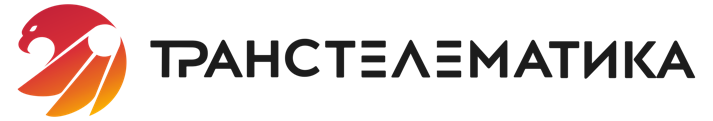 Исполнитель (Оператор)123456